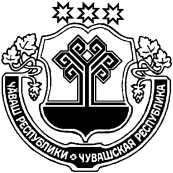 О подготовке проекта Генерального плана Шимкусского сельского поселения Янтиковского района Чувашской Республики      В соответствии с Федеральным Законом «Об общих принципах организации местного самоуправления в Российской Федерации» от 06 октября 2003г. № 131-ФЗ, статьями 9,23,24,25 Градостроительного Кодекса Российской Федерации, Уставом Шимкусского сельского поселения Янтиковского района Чувашской Республики администрация Шимкусского сельского поселения п о с т а н о в л я е т :           1. Подготовить проект Генерального плана Шимкусского сельского поселения Янтиковского района Чувашской Республики.           2. Опубликовать настоящее постановление на официальном сайте Шимкусского ельского поселения, а также в информационном издании «Вестник Шимкусского сельского поселения Янтиковского района Чувашской Республики».           3. Настоящее постановление вступает в силу со дня его официального опубликования.4. Контроль за исполнением настоящего постановления возлагаю на себя.Глава Шимкусского сельского поселения                                      А.В. Трофимов           ЧУВАШСКАЯ РЕСПУБЛИКА ЯНТИКОВСКИЙ РАЙОН  ЧĂВАШ РЕСПУБЛИКИТĂВАЙ РАЙОНĚАДМИНИСТРАЦИЯ ШИМКУССКОГО СЕЛЬСКОГОПОСЕЛЕНИЯ ПОСТАНОВЛЕНИЕ21 сентября 2021 г.  № 70село ШимкусыТУРИКАС ТУШКИЛ ЯЛПОСЕЛЕНИЙĚНАДМИНИСТРАЦИЙĚЙЫШĂНУ21 сентябрь 2021 ç. 70 №Турикас Тушкил ялě